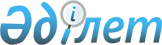 Об определении мест для размещения агитационных печатных материалов
					
			Утративший силу
			
			
		
					Постановление акимата Каратобинского района Западно-Казахстанской области от 21 декабря 2011 года № 220. Зарегистрировано Департаментом юстиции Западно-Казахстанской области 29 декабря 2011 года № 7-9-110. Утратило силу - постановлением акимата Каратобинского района Западно-Казахстанской области от 6 февраля 2012 года № 32      Сноска. Утратило силу - Постановлением акимата Каратобинского района Западно-Казахстанской области от 06.02.2012 № 32      В соответствии с Конституционным Законом Республики Казахстан от 28 сентября 1995 года "О выборах в Республике Казахстан", Законом Республики Казахстан от 23 января 2001 года "О местном государственном управлении и самоуправлении в Республике Казахстан" акимат района ПОСТАНОВЛЯЕТ:



      1. Совместно с Каратобинской районной территориальной избирательной комиссией (по согласованию) определить места для размещения агитационных печатных материалов для всех кандидатов во внеочередных выборах депутатов Мажилиса Парламента Республики Казахстан и очередных выборах депутатов маслихатов Республики Казахстан согласно приложению.



      2. Акимам аульных округов оснастить определенные места для размещения агитационных печатных материалов стендами, щитами, тумбами.



      3. Контроль за исполнением настоящего постановления возложить на заместителя акима района С. Умирзакову.



      4. Настоящее постановление вводится в действие со дня первого официального опубликования.      Аким района                      Н. Карагойшин      СОГЛАСОВАНО:      Председатель Каратобинской

      районной территориальной

      избирательной комиссии

      _____________Х. Есжан

      21.12.2011 г.

Приложение

к постановлению акимата района

от 21 декабря 2011 года № 220 Места

для размещения агитационных печатных

материалов для всех кандидатов

во внеочередных выборах депутатов

Мажилиса Парламента Республики Казахстан

и очередных выборах депутатов

маслихатов Республики Казахстан
					© 2012. РГП на ПХВ «Институт законодательства и правовой информации Республики Казахстан» Министерства юстиции Республики Казахстан
				№Наименование населенного пунктаМеста для размещения агитационных печатных материалов1.село КоржынПеред зданием Аккозинская общеобразовательной средней школы2.село КосбазПеред зданием сельского фельдшерского пункта3.село АккозаЦентральная площадь4.село БесобаПеред зданием сельского клуба5.село ЕгиндикульПеред зданием Егиндикульская общеобразовательной средней школы и перед зданием сельской врачебной амбулаторий6.село ЖусандойПеред зданием аппарата акима сельского округа и перед зданием сельской врачебной амбулаторий 7.село ХанкульПеред зданием "Казпочта" и перед зданием сельского клуба8.село АктайПеред зданием Каракульская общеобразовательной средней школы9.село АлакульПеред зданием сельского клуба10.село КоскульПеред зданием сельского фельдшерского пункта11.село КаратобаПеред зданием районного Дома культуры12.село КоскульПеред зданием Коскульская общеобразовательной средней школы 13.село ШалгынПеред зданием сельского клуба14.село КаракамысПеред зданием Коскульская общеобразовательной средней школа имена Б. Каратаева15.село СаулеПеред зданием Жаксыбайская общеобразовательной основная школа16.село СулыкульПеред зданием "Казпочта" и центральная площадь расположенный по улице Ж. Жабаева17.село УшанаПеред зданием "Казпочта"18.село ТуленПеред зданием Туленская общеобразовательной основная школа19.село ТемирбекПеред зданием Темирбекская начальная школа20.село ШоптыкульПеред зданием сельского клуба21.село УшагашПеред зданием сельского клуба22.село СоналыПеред зданием сельского клуба